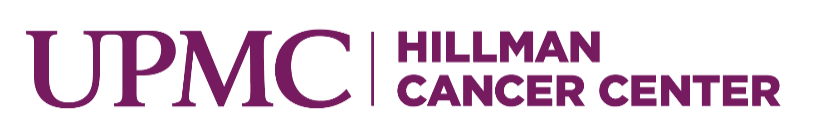 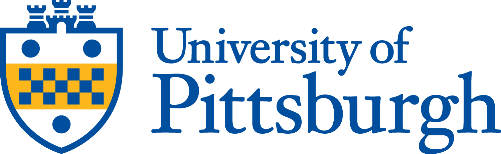 Basic & Translational
Research SeminarTuesday, November 10, 2020
12:30 PMDaniel Normolle, PhDAssociate Professor, Department of BiostatisticsUniversity of Pittsburgh Graduate School of Public HealthDirector, UPMC Hillman Cancer Center Biostatistics FacilityUniversity of Pittsburgh“Real World Evidence”Host: Rod O’Sullivan, PhDClick on link below to join
and remember to please mute your microphone!Join Microsoft Teams Meeting+1 412-447-5295   United States, Pittsburgh (Toll)Conference ID: 290 687 185#Contact: Gina Cuttler, toyg@upmc.edu; 412-623-3241